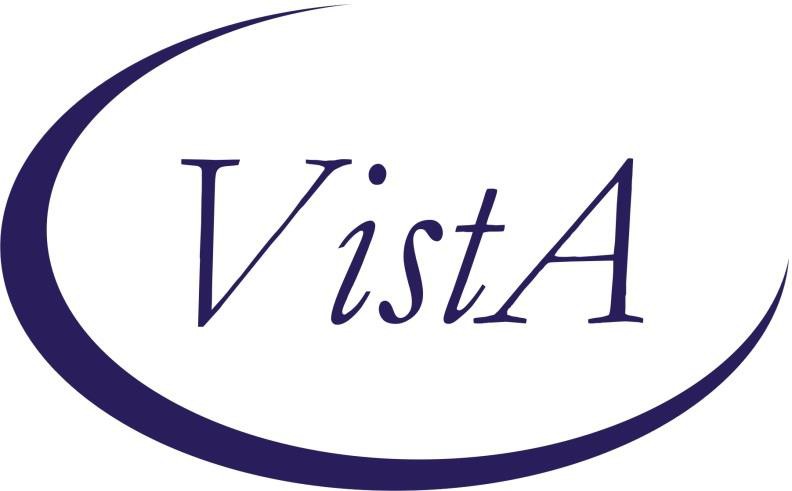 National Oncology Program OfficeVA-Oncology Lung Cancer Reminder Dialog VA-Oncology Prostate Cancer Reminder DialogVA-Symptom Assessment Scale (VSAS) Reminder Dialog PXRM*2.0*38INSTALLATION and SETUP GUIDEProduct Development Department of Veterans AffairsDecember 2014Updated May 2015Product Development Department of Veterans AffairsTable of Contents Introduction	NOTE: Patch PXRM*2.0*38 released the documentation associated with the patch. However, after release, an error was found in the install guide where sites were instructed to map Reminder Dialog templates to a national standard title, HEMATOLOGY AND ONCOLOGY PROGRESS NOTE that was INACTIVE. This has been corrected in this version of the Install Guide to have sites map Reminder Dialog templates to national standard title HEMATOLOGY AND ONCOLOGY NOTE. This new document, PXRM_2_0_38_IG.PDF, is being released as part of an informational patch PXRM*2.0*59.This patch releases three oncology reminder dialogs without any changes to routines, data dictionaries, or other package functions – “content” only. The reminder dialogs are:VA-ONCOLOGY LUNG CANCER REMINDER DIALOG, VA-ONCOLOGY PROSTATE CANCER REMINDER DIALOG, VA-SYMPTOM ASSESSMENT SCALE (VSAS) REMINDER DIALOG.The National Oncology Program Office seeks to provide tools to VA facilities to enable providers to format essential clinical data so that it is readily available for clinical care and to measure the quality of care in the VA in a prospective, timely, and cost-efficient manner. Using Reminder Dialogs in CPRS is one mechanism to support these goals. Reminder dialogs will include information necessary for quality assessment as defined by the National Quality Forum, ASCO's Quality Oncology Practice Initiative, and other reliable and up-to-date sources.Reminder dialogs will enable the standardization of clinical information necessary for quality indicators into a discrete format and obtain key elements to continuously monitor the quality of cancer care.These reminder dialogs were developed and are supported by the National Oncology Program Office in Specialty Care Services (part of Patient Care Services). REDACTED**Please note there are 3 separate dialogs contained in this patch. Be sure you are in the correct dialog when using these instructions. Pre-Installation	Required Software for PXRM*2*38Related DocumentationWeb Sites Installation	This patch can be installed with users on the system, but it should be done during non-peak hours. Estimated Installation Time: 10-15 minutes.The installation needs to be done by a person with DUZ(0) set to "@."We recommend that a Clinical Applications Coordinator be present during the install so that if questions occur during the install of Reminder Exchange entries, a knowledgeable person can respond to them.Retrieve the host file from one of the following locations (with the ASCII file type):Install the patch first in a training or test account.Installing in a non-production environment will give you time to get familiar with new functionality and complete the setup for reminders and dialogs prior to installing the software in production.Load the distribution.In programmer mode type, D ^XUP, select the Kernel Installation & Distribution System menu (XPD MAIN), then the Installation option, and then the option LOAD a Distribution. Enter your directory name. KID at the Host File prompt.ExampleFrom the Installation menu, you may elect to use the following options:Backup a Transport GlobalThis option will create a backup message of any routines exported with the patch. It will NOT back up any other changes such as DDs or templates.Compare Transport Global to Current SystemThis option will allow you to view all changes that will be made when the patch is installed. It compares all components of the patch (routines, DDs, templates, etc.).Install the build.From the Installation menu on the Kernel Installation and Distribution System (KIDS) menu, run the option Install Package(s). Select the build PXRM*2.0*38 and proceed with the install. If you have problems with the installation, log a Remedy ticket and/or call the National Help Desk to report the problem.Answer "NO" to the following prompt:Want KIDS to INHIBIT LOGONs during install? NO// NONOTE: DO NOT QUEUE THE INSTALLATION because this installation asks questions requiring responses and queuing will stop the installation. A Reminders Manager or CAC should be present to respond to these.Installation ExampleSee Appendix AInstall File PrintUse the KIDS Install File Print option to print out the results of the installation process. You can select the multi-package build or any of the individual builds included inthe multi-package build.Build File PrintUse the KIDS Build File Print option to print out the build components.Post-installation routinesAfter successful installation, the following init routines may be deleted:PXRMP38E PXRMP38I VA-Oncology Lung Cancer Reminder Dialog	Component InventoryThe VA-Oncology Lung Cancer Reminder Dialog contains:1 dialog14 branching terms16 patient data objects3 health factor categories217 health factorsReminder Dialog NameVA-ONCOLOGY LUNG CANCERBranching TermsThe following 14 branching reminder terms are exported with the VA-ONCOLOGY LUNG CANCER reminder. These terms already have mapped findings that are entered through the dialog. No additional mapping is required.VA-ONC LUNG CHEMO RTVA-ONC LUNG CLINICAL STAGE RTVA-ONC LUNG DATE OF DIAGNOSIS RTVA-ONC LUNG FIRST ABNORMAL RADIOLOGY RT VA-ONC LUNG FOLLOW UP RTVA-ONC LUNG HEADER BRANCH RT VA-ONC LUNG HISTOLOGY RTVA-ONC LUNG MEDIASTINOSCOPY RTVA-ONC LUNG MOLECULAR TESTING RT VA-ONC LUNG PERFORMANCE STATUS RT VA-ONC LUNG RADIATION THERAPY RT VA-ONC LUNG REFERRAL RTVA-ONC LUNG SURGERY PERFORMED RT VA-ONC LUNG TUMOR BOARD RTHealth FactorsSee Appendix B: Lung Cancer Health Factors for complete listPatient Data ObjectsSixteen new health summary types/objects will install with this build. The health summary components are selected health factors (SHF). These objects pull ‘read only’ information from previously used health factors. No mapping is required.VA-ONC LUNG ABNORMAL RADIOLOGY VA-ONC LUNG CHEMOTHERAPYVA-ONC LUNG DIAGNOSIS DATE VA-ONC LUNG ECOG PSVA-ONC LUNG FOLLOW UP VA-ONC LUNG HEADER VA-ONC LUNG HEADER 2 VA-ONC LUNG HEADER 3 VA-ONC LUNG HISTOLOGYVA-ONC LUNG HOSPICE REFERRAL VA-ONC LUNG MEDIASTINOSCOPY VA-ONC LUNG MOLECULAR TESTS VA-ONC LUNG RADIATION THERAPY VA-ONC LUNG STAGINGVA-ONC LUNG SURGERY PERFORMED VA-ONC LUNG TUMOR BOARDPost-Installation Set-upThere are several steps to complete after the patch is installed before the dialog should be deployed. Detailed instructions for each step are below.Enable the dialogBefore using the dialog in shared templates or linking to a note title you must first add into the TIU Template Reminder Dialog Parameter list.Adding dialog to the TIU Reminder Dialog Parameter (starting from the Reminder Manager Menu)Select Reminder Managers Menu <TEST ACCOUNT> Option: CP	CPRS Reminder ConfigurationCA	Add/Edit Reminder Categories CL	CPRS Lookup CategoriesCS	CPRS Cover Sheet Reminder List MH	Mental Health Dialogs Active PN	Progress Note HeadersRA	Reminder GUI Resolution ActiveTIU	TIU Template Reminder Dialog Parameter DL	Default Outside LocationPT	Position Reminder Text at Cursor NP	New Reminder ParametersGEC	GEC Status Check Active WH	WH Print Now ActiveSelect CPRS Reminder Configuration <TEST ACCOUNT> Option: TIU	TIU Template Reminder Dialog ParameterReminder Dialogs allows as Templates may be set for the following:1 User	USR [choose from NEW PERSON]3 Service	SRV [choose from SERVICE/SECTION] 4 Division	DIV [NAME OF YOUR DIVISION]5 System	SYS [YOURSERVER.YOURSITE.MED.VA.GOV]Enter selection:  5	System [YOURSERVER.YOURSITE.MED.VA.GOV] Setting Reminder Dialogs allows as Templates for System: YOURSERVER.YOURSITE.MED.VA.GOVSelect Display Sequence:	?	 enter ? to determine last sequence numberDisplay Sequence Value---------------- ------------------- -----DAY COMBINED TOBACCO USERPATIENT EDUCATION ASSESSMENTIMMUNIZATION CLINIC DIALOGRD 580 NEU 562 DYSPHAGIA SCREENING TOOL….412	NON VA CARE COORDINATION NOTE (D)  last sequence number on my list yours will be differentRemove disabled from Reminder DialogOpen reminder dialog manager, change view to ‘DIALOG’ locate VA-ONCOLOGY LUNG dialog on the list.Edit the VA-ONCOLOGY LUNG entry and remove the DISABLE field.Remember VA-ONCOLOGY LUNG will not have an associated source reminder.The National Oncology Program Office recommends that the VA-ONCOLOGY Lung Cancer reminder dialog be used as a template and not a standalone note, but this is a local decision.Collaborate with Hematology/Oncology staff to determine how dialog will be used. The National Oncology Program Office will be releasing additional reminder dialogs so it is important to establish an appropriate location. Please follow any local naming convention guidelines in place at your facility.=====================================================================While using the TIU editors if at any time the setting do not look correct NEVER click the apply button, but instead click CANCEL, then start over=====================================================================Creating a shared folderOpen template editorClick + sign Shared Templates Click on New Template buttonType Oncology (your site may have local naming convention guidelines that should be followed)Select folder in Template Type box Click Apply lower right cornerEX: Creating Shared Folder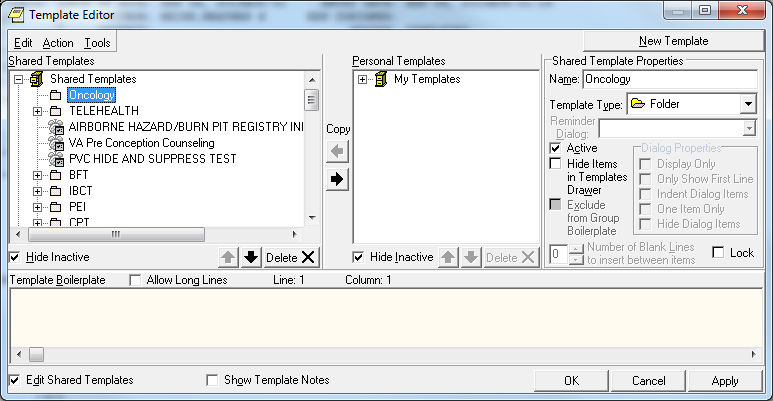 Creating a shared templatesOpen template editor Click + Shared templatesLocate Oncology folder and click on it Click New Template buttonType VA-ONCOLOGY (your site may have local naming convention that should be followed)Select Reminder Dialog in template Type box Type VA-ONCOLOGY in Reminder Dialog box Click Apply lower right cornerEX: Creating Shared Template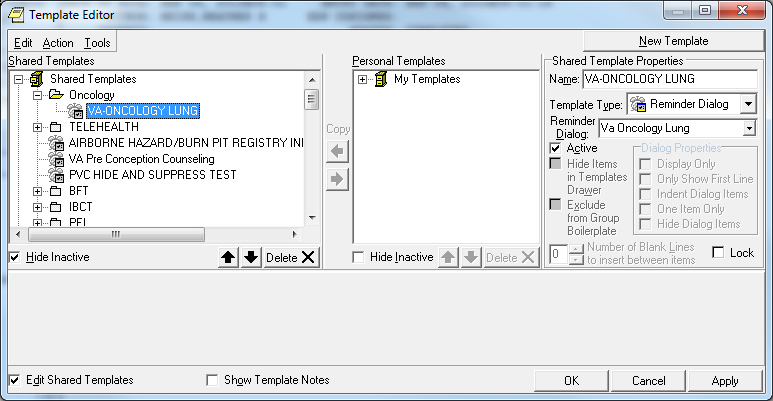 Creating a local progress note titleCreating Progress Note TitleFrom the Document Definitions (Manager) Menu:	create document definitions Type Next Level at promptEnter corresponding number for Progress Notes at prompt Hit enter until you find MedicineType Next Level and enter corresponding number for Medicine at prompt Type Title at promptType VA-Oncology Lung Template at promptMap title to HEMATOLOGY AND ONCOLOGY NOTEEnter A at status promptSelect Action: Next Level// next	Next LevelSelect CLINICAL DOCUMENTS Item (Line 2-7): 2Linking progress note to reminder dialogFrom Template Editor Edit Shared Template Click + Document TitlesClick New Template buttonType VA-Oncology Lung in Name boxClick down arrow and Click on Reminder Dialog in Template Type Box Type VA-ONCOLOGY in Reminder Dialog boxType VA-Oncology Lung Template in Associated Title Box Click Apply in lower right cornerEX: Linking progress note to dialog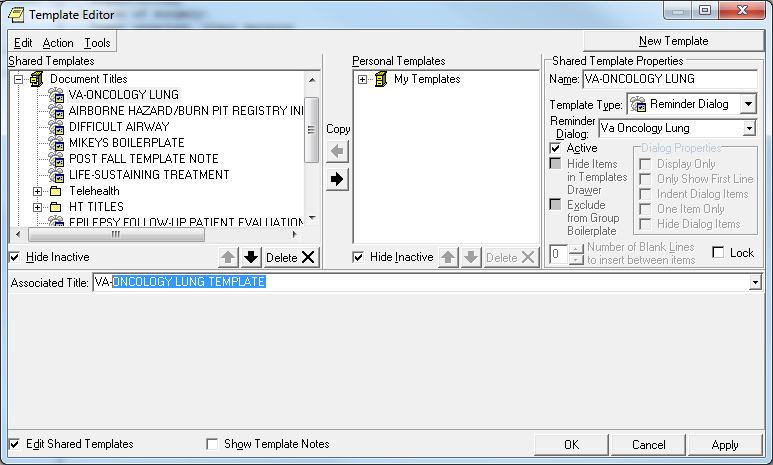  VA-Oncology Prostate Cancer Reminder Dialog	Component InventoryThe VA-Oncology Prostate Cancer Reminder Dialog contains:1 dialog1 branching terms6 patient data objects3 health factor categories294 health factorsReminder Dialog NameVA-ONCOLOGY PROSTATE CANCERBranching TermThe following branching reminder term is exported with the reminder. This term contains mapped findings that are entered through the dialog. No additional mapping is required.VA-ONCOLOGY PROSTATE HEADER RTHealth FactorsSee Appendix C: Prostate Cancer Health Factors for complete listPatient Data ObjectsSix new health summary types/objects/TIU document definitions will install with this build. Two of these health summary types will require mapping to local terms.Instructions are included. No mapping is required for the other four objects.VA-ONC PCA POST TREATMENT VA-ONC PCA TREATMENTSVA-ONC PCA DIAGNOSISVA-ONC PCA SURG PATH REPORTVA-ONC PCA TESTOSTERONE (mapping required)VA-ONC PCA LAST PSA (mapping required)NOTICE: The GMTSMGR security key is necessary for the staff responsible for mapping the health summary types.Post-Installation Set-upThere are several steps to complete after the patch is installed before the dialog should be deployed. Detailed instructions for each step are below.Configuring two new Health Summary types/TIU objects/health summary objectsAll of the TIU objects are already embedded in the dialog, but two of the six will not display information until the health summary type for each one is mapped to local lab tests. (Click here For detailed information regarding each HSO – see Excel spreadsheet in step 4.4). Before beginning, identify the following local information for each health summary type/object. Detailed instructions for editing the health summary types follow.HEALTH SUMMARY TYPE: VA-ONC PCA TESTOSTERONEa. What are the local lab test name(s) for Testosterone?HEALTH SUMMARY TYPE: VA-ONC PCA LAST PSAa. What are the local lab test name(s) for Prostate-Specific Antigen?From Health Summary Maintenance MenuDisable/Enable Health Summary ComponentCreate/Modify Health Summary ComponentsEdit Ad Hoc Health Summary TypeRebuild Ad Hoc Health Summary TypeResequence a Health Summary Type 6	Create/Modify Health Summary TypeEdit Health Summary Site ParametersHealth Summary Objects Menu ...CPRS Reports Tab 'Health Summary Types List' Menu ...CPRS Health Summary Display/Edit Site Defaults ...Select Health Summary Maintenance Menu <TEST ACCOUNT> Option: 6 Create/Modify Health Summary TypeSelect Health Summary Type: VA-ONC PCA TESTOSTERONE VA-Onc PCA Testosterone has (No components)OK? YES//WARNING: You are about to edit a Health Summary Type that is being used by a Health Summary Object. Changing the structure of this Health Summary Type will alter how the Object will display.Do want to continue? NO// y YESNAME: VA-ONC PCA TESTOSTERONE ReplaceTITLE: Testosterone ReplaceSUPPRESS PRINT OF COMPONENTS WITHOUT DATA: yes// SUPPRESS SENSITIVE PRINT DATA: NO SSNLOCK:OWNER:Do you wish to copy COMPONENTS from an existing Health Summary Type? YES//NOSelect COMPONENT: SLT LAB TESTS SELECTED SLT SUMMARY ORDER: 5// 5OCCURRENCE LIMIT: 10 TIME LIMIT:HEADER NAME: Lab Tests Selected//No selection items chosen.Select new items one at a time in the sequence you want them displayed. You may select up to 99 items.Select SELECTION ITEM: Enter exact name of local TESTOSTERONE lab test. You can enter more than one at the next prompt if needed.The Health Summary Type Structure should look similar to this:From Health Summary Maintenance MenuDisable/Enable Health Summary ComponentCreate/Modify Health Summary ComponentsEdit Ad Hoc Health Summary TypeRebuild Ad Hoc Health Summary TypeResequence a Health Summary TypeCreate/Modify Health Summary TypeEdit Health Summary Site ParametersHealth Summary Objects Menu ...CPRS Reports Tab 'Health Summary Types List' Menu ...CPRS Health Summary Display/Edit Site Defaults ...Select Health Summary Maintenance Menu <TEST ACCOUNT> Option: 6 Create/Modify Health Summary TypeSelect Health Summary Type: VA-ONC PCA LAST PSAVA-ONC PCA LAST PSA has (No components) OK? YES//WARNING: You are about to edit a Health Summary Type that is being used by a Health Summary Object. Changing the structure of this Health Summary Type will alter how the Object will display.Do want to continue? NO//  YES NAME: VA-ONC PCA LAST PSA Replace TITLE: PSA//SUPPRESS PRINT OF COMPONENTS WITHOUT DATA: yes// SUPPRESS SENSITIVE PRINT DATA: NO SSNLOCK: OWNER:Do you wish to copy COMPONENTS from an existing Health Summary Type? YES//NO Select COMPONENT: SLT LAB TESTS SELECTEDSUMMARY ORDER: 5// 5 OCCURRENCE LIMIT: 10 TIME LIMIT:HEADER NAME: Lab Tests Selected// No selection items chosen.Select new items one at a time in the sequence you want them displayed. You may select up to 99 items.Select SELECTION ITEM: Enter exact name of local PROSTATE SPECIFIC ANTIGEN (PSA) lab test. You can enter more than one at the next prompt if needed.The    Health    Summary    Type    Structure    should    look   similar to this:Enabling the dialogBefore using the dialog in shared templates or linking to a note title you must first add into the TIU Template Reminder Dialog Parameter list. Adding dialog to the TIU Reminder Dialog Parameter (starting from the Reminder Manager Menu)Select Reminder Managers Menu <TEST ACCOUNT> Option: CP CPRS Reminder ConfigurationCA	Add/Edit Reminder Categories CL	CPRS Lookup CategoriesCS	CPRS Cover Sheet Reminder List MH	Mental Health Dialogs ActivePN	Progress Note HeadersRA	Reminder GUI Resolution ActiveTIU	TIU Template Reminder Dialog Parameter DL	Default Outside LocationPT	Position Reminder Text at Cursor NP	New Reminder ParametersGEC	GEC Status Check Active WH	WH Print Now ActiveSelect CPRS Reminder Configuration <TEST ACCOUNT> Option: TIU	TIU Template Reminder Dialog ParameterReminder Dialogs allows as Templates may be set for the following:1 User	USR [choose from NEW PERSON]3 Service	SRV [choose from SERVICE/SECTION] 4 Division	DIV [NAME OF YOUR DIVISION]5 System	SYS [YOURSERVER.YOURSITE.MED.VA.GOV]Enter selection:  5	System [YOURSERVER.YOURSITE.MED.VA.GOV]Setting Reminder Dialogs allows as Templates for System: YOURSERVER.YOURSITE.MED.VA.GOVSelect Display Sequence:	?	 enter ? to determine last number in sequenceDisplay Sequence Value---------------- -----DAY COMBINED TOBACCO USERPATIENT EDUCATION ASSESSMENTIMMUNIZATION CLINIC DIALOGRD 580 NEU 562 DYSPHAGIA SCREENING TOOLDAY DISCHARGE INSTRUCTIONS DIALOG….412	NON VA CARE COORDINATION NOTE (D)  last sequence number on my list yours will be differentSelect Display Sequence: 413Are you adding 413 as a new Display Sequence? Yes// YES Display Sequence: 413// 413Clinical Reminder Dialog: VA-ONCOLOGY PROSTATE	reminder dialog	NATIONAL...OK? Yes// (Yes)Remove disable from reminder dialogOpen reminder dialog manager, change view to ‘DIALOG’ locate VA-ONCOLOGY PROSTATE dialog on the list.Edit the VA-ONCOLOGY PROSTATE entry and remove the DISABLE field.Remember VA-ONCOLOGY PROSTATE will not have an associated source reminder.The National Oncology Program Office recommends that the VA Oncology Prostate Cancer reminder dialog be used as a template and not a standalone note, but this is a local decision. Collaborate with Hematology/Oncology staff to determine how dialog will be used. The National Oncology Program Office will be releasing additional reminder dialogs so it is important to establish an appropriate location. Please follow any local naming convention guidelines in place at your facility.====================================================================================While using the TIU editors if at any time the setting do not look correct NEVER click the apply button, but instead click CANCEL, then start over=====================================================================================Creating a shared folderOpen template editorClick + sign Shared Templates Click on NEW TEMPLATE buttonType ONCOLOGY (this is only a suggestion-your site may have local naming convention guidelines that should be followed)Select FOLDER in Template Type boxClick APPLY lower right cornerEx: Creating Shared FolderCreating a shared templateOpen template editor Click + Shared templatesLocate ONCOLOGY folder and click on it Click NEW TEMPLATE buttonType ONCOLOGY PROSTATE –this is a suggestion the naming convention is a local decisionSelect REMINDER DIALOG in template Type boxType VA-ONCOLOGY PROSTATE in Reminder Dialog box Click APPLY lower right cornerEX: Creating Shared Template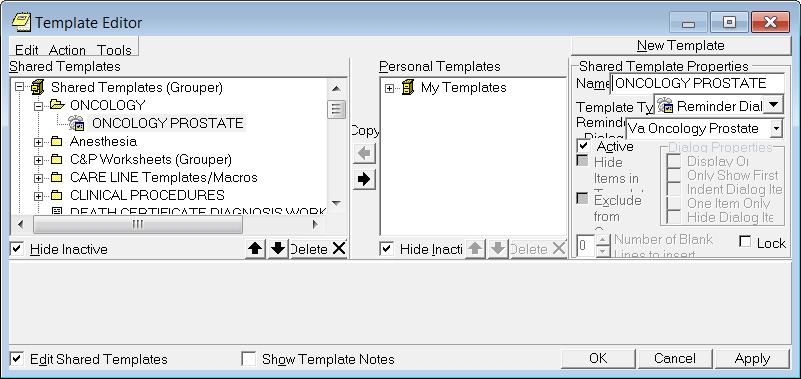 Creating a local progress note titleFrom the Document Definitions (Manager) Menu: create document definitions Type Next Level at promptEnter corresponding number for Progress Notes at prompt Hit enter until you find MedicineType Next Level and enter corresponding number for Medicine at prompt Type Title at promptType VA-Oncology Prostate Template at prompt Map title to VHA ENTERPRISE STANDARD TITLE: HEMATOLOGY AND ONCOLOGY NOTEEnter A at status prompt EX: Creating Note TitleLinking progress note to reminder dialogFrom Template Editor Edit Shared Template Click + Document TitlesClick NEW TEMPLATE buttonType ONCOLOGY PROSTATE in Name boxClick down arrow and Click on REMINDER DIALOG in Template Type Box Type VA-ONCOLOGY in Reminder Dialog boxType ONCOLOGY PROSTATE Template in Associated Title Box Click APPLY in lower right cornerEX: Linking Progress Note Title to Dialog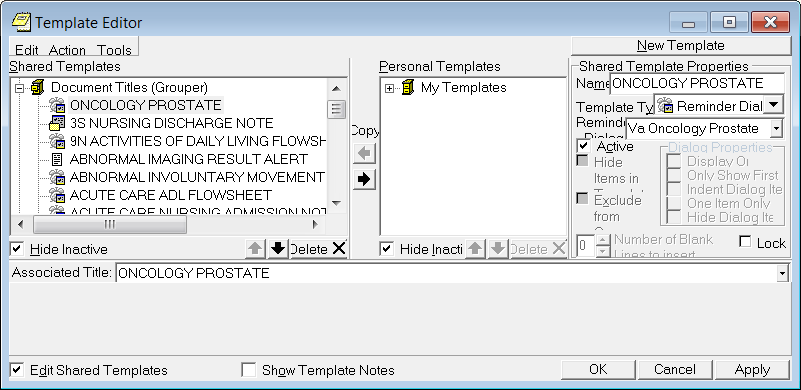 Testing the patient data objectsOpen the VA-ONCOLOGY PROSTATE dialog and check-open the LABORATORY TESTS section.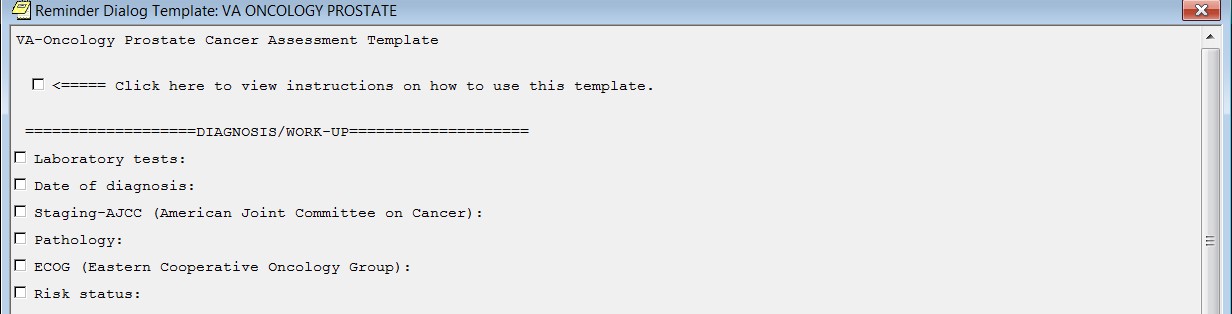 Example 1-patient with no previous TESTOSTERONE/PSA lab test results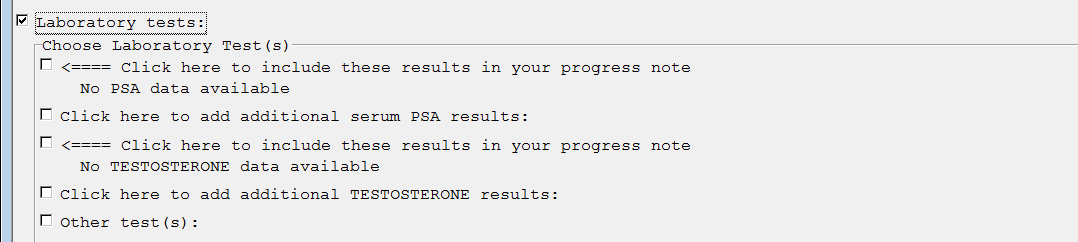 Example 2-patient w/previous TESTSOTERONE/PSA lab test results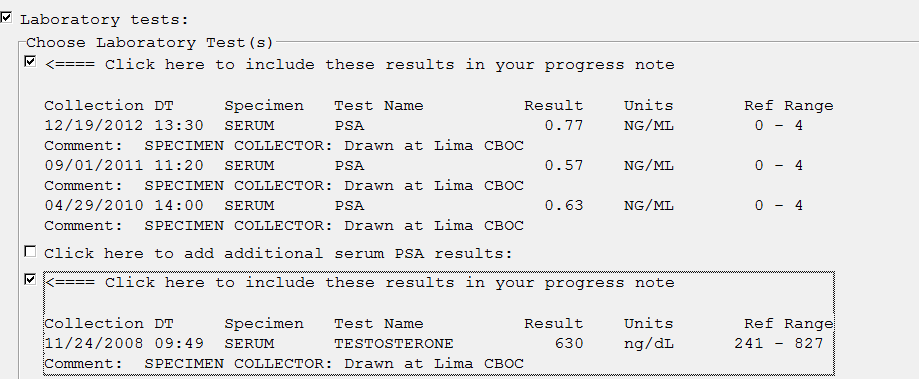 VA-Oncology Symptom Assessment Scale (VSAS) Reminder DialogComponent InventoryThe VA-Oncology Symptom Assessment Scale Reminder Dialog contains:1 dialog13 health factor categories143 health factors1 GMRV Vital type1 TIU template fieldReminder Dialog NameVA-ONCOLOGY SYMPTOM ASSESSMENT SCALEHealth FactorsSee Appendix D: VSAS Health Factors for complete listGMRV Vital TypeThe VSAS reminder dialog contains the GMRV vital typePAINTIU Template FieldThe VSAS reminder dialog contains one template field that is required if clicked open.VA-ONC WP 4 LINES (REQ)Post-Installation Set-upThere are several steps to complete after the patch is installed before the dialog should be deployed. Detailed instructions for each step are below.Enabling the dialogAdding dialog to the TIU Reminder Dialog Parameter (starting from the Reminder Manager Menu)Select Reminder Managers Menu <TEST ACCOUNT> Option: CP CPRS Reminder ConfigurationCA		Add/Edit Reminder Categories CL	CPRS Lookup CategoriesCS	CPRS Cover Sheet Reminder List MH	Mental Health Dialogs ActivePN	Progress Note HeadersRA	Reminder GUI Resolution ActiveTIU	TIU Template Reminder Dialog Parameter DL	Default Outside LocationPT	Position Reminder Text at Cursor NP	New Reminder ParametersGEC GEC Status Check Active WH	WH Print Now ActiveSelect CPRS Reminder Configuration <TEST ACCOUNT> Option: TIU TIU Template Reminder Dialog ParameterReminder Dialogs allows as Templates may be set for the following:1 User	USR [choose from NEW PERSON]3 Service	SRV [choose from SERVICE/SECTION] 4 Division	DIV [NAME OF YOUR DIVISION]5 System	SYS [YOURSERVER.YOURSITE.MED.VA.GOV]Enter selection: 5	System [YOURSERVER.YOURSITE.MED.VA.GOV] Setting Reminder Dialogs allows as Templates for System: YOURSERVER.YOURSITE.MED.VA.GOVSelect Display Sequence:	?	 enter ? to determine last sequence numberRemove disabled from reminder dialogOpen reminder dialog manager, change view to ‘DIALOG’ locate VA-ONCOLOGY SYMPTOM ASSESSMENT SCALE dialog on the list.Edit the VA-ONCOLOGY SYMPTOM ASSESSMENT SCALE entry and remove the DISABLE field.Remember VA-ONCOLOGY SYMPTOM ASSESSMENT SCALE will not have an associated source reminder.The National Oncology Program Office recommends that the VSAS reminder dialog be used as a template and not a standalone note, but this is a local decision. Collaborate with Hematology/Oncology staff to determine how dialog will be used. The National Oncology Program Office will be releasing additional reminder dialogs so it is important to establish an appropriate location. Please follow any local naming convention guidelines in place at your facility.====================================================================While using the TIU editors if at any time the setting does not look correct,NEVER click the apply button, but instead click CANCEL, then start overCreating a shared folderOpen template editorClick + sign Shared Templates Click on New Template buttonType Oncology – this is a suggestion - the folder name is a local decision Select folder in Template Type boxClick Apply lower right corner EX: Creating Shared FolderCreating shared templatesOpen template editor Click + Shared templatesLocate Oncology folder and click on it Click New Template buttonType ONCOLOGY SYMPTOM ASSESSMENT SCALE – the template name is a local decisionSelect Reminder Dialog in template Type boxType VA-ONCOLOGY SYMPTOM ASSESSMENT SCALE in Reminder Dialog box Click Apply lower right cornerEX: Creating Shared Template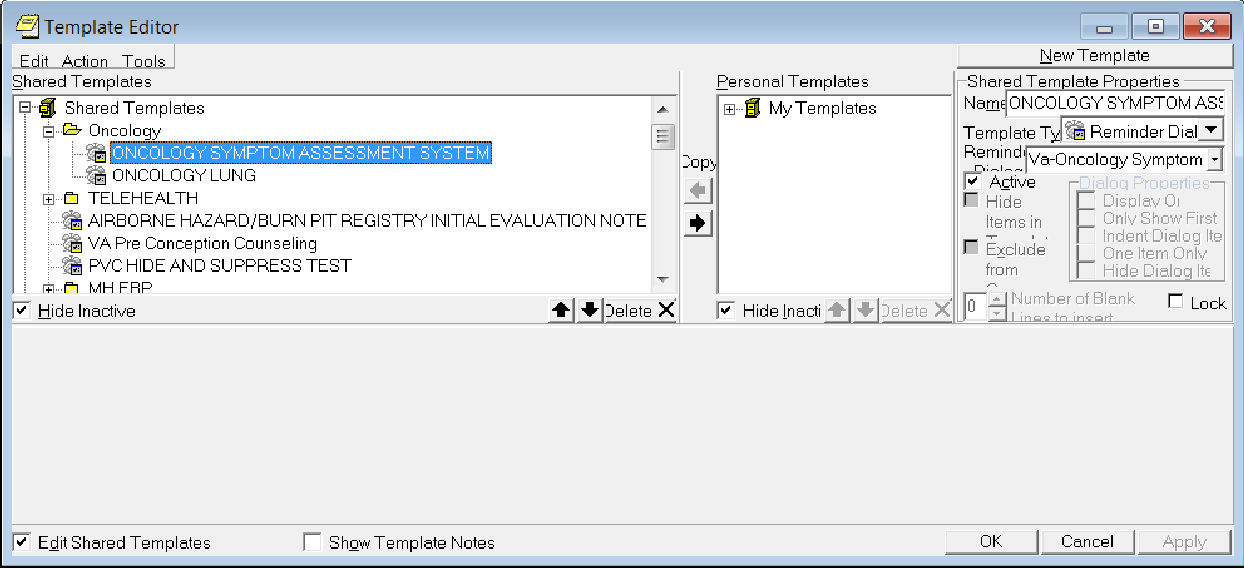 Creating a local progress note titleFrom the Document Definitions (Manager) Menu: create document definitionsType Next Level at promptEnter corresponding number for Progress Notes at prompt Hit enter until you find MedicineType Next Level and enter corresponding number for Medicine at prompt Type Title at promptType Oncology Symptom Assessment Scale at prompt – this is a suggestion - your site may have a local naming convention that should be followedMap title to VHA STANDARD ENTERPRISE TITLE: HEMATOLOGY AND ONCOLOGY NOTEEnter A at status promptLinking progress note to reminder dialogFrom Template Editor Edit Shared Template Click + Document TitlesClick New Template buttonType Oncology Symptom Assessment Scale in Name box - or the specific template name you created Step 9Click down arrow and Click on Reminder Dialog in Template Type Box Type VA-Oncology Symptom Assessment Scale in Reminder Dialog box Type Oncology Symptom Assessment Scale in Associated Title Box Click Apply in lower right cornerEX: Linking Progress Note to Dialog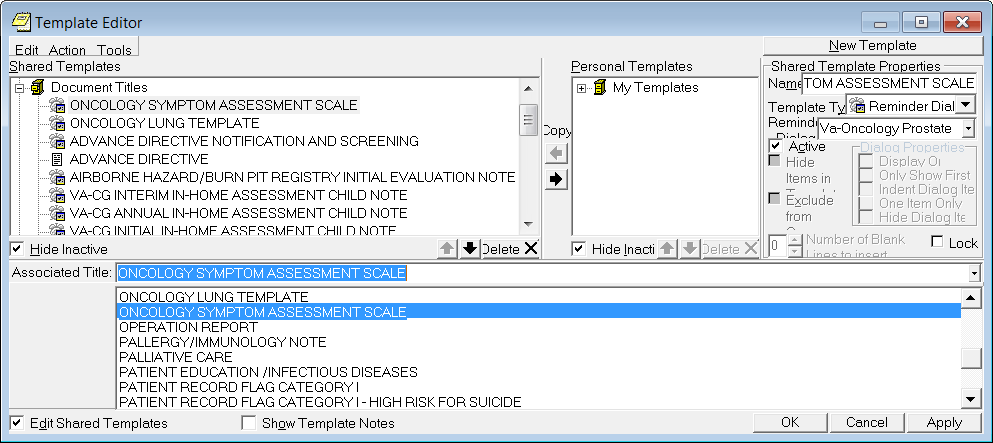  Appendix A: Installation Example	Select Installation <TEST ACCOUNT> Option: 1 Load a Distribution Enter a Host File: <your directory> PXRM_2_0_38.KIDKIDS Distribution saved on Nov 24, 2014@13:07:10 Comment: LUNG ONOCOLGY TEMPLATESThis Distribution contains Transport Globals for the following Package(s): OK to continue with Load? NO// YESDistribution OK!Want to Continue with Load? YES// Loading Distribution...PXRM*2.0*38Use INSTALL NAME: PXRM*2.0*38 to install this Distribution.Load a DistributionVerify Checksums in Transport GlobalPrint Transport GlobalCompare Transport Global to Current SystemBackup a Transport GlobalInstall Package(s)Restart Install of Package(s) Unload a DistributionSelect Installation <TEST ACCOUNT> Option: INstall Package(s) Select INSTALL NAME: PXRM*2.0*38	12/19/14@07:03:51=> LUNG ONOCOLGY TEMPLATES ;Created on Nov 24, 2014@13:07:10This Distribution was loaded on Dec 19, 2014@07:03:51 with header of LUNG ONOCOLGY TEMPLATES ;Created on Nov 24, 2014@13:07:10It consisted of the following Install(s):PXRM*2.0*38Checking Install for Package PXRM*2.0*38 Install Questions for PXRM*2.0*38 Incoming Files:811.8	REMINDER EXCHANGE (including data)Note: You already have the 'REMINDER EXCHANGE' File. I will OVERWRITE your data with mine.Want KIDS to INHIBIT LOGONs during the install? NO//Want to DISABLE Scheduled Options, Menu Options, and Protocols? NO//Enter the Device you want to print the Install messages.You can queue the install by enter a 'Q' at the device prompt. Enter a '^' to abort the install.DEVICE: HOME// TELNET PORTInstall Started for PXRM*2.0*38 : Dec 19, 2014@07:04:02Build Distribution Date: Nov 24, 2014Installing Routines:Dec 19, 2014@07:04:02Running Pre-Install Routine: PRE^PXRMP38I Installing Data Dictionaries:Dec 19, 2014@07:04:02Installing Data:Dec 19, 2014@07:04:05Running Post-Install Routine: POST^PXRMP38IThere are 2 Reminder Exchange entries to be installed.Installing Reminder Exchange entry VA-ONCOLOGY LUNG TEMPLATE PXRM*2.0*38Installing Reminder Exchange entry VA-PATCH 38 POST COMPONENTS Updating Routine file...Updating KIDS files...PXRM*2.0*38 Installed.Dec 19, 2014@07:09:11Not a production UCI PXRM*2.0*38Install Completed Appendix B: Lung Cancer Health Factors	LUNG CANCER DIALOGCATEGORY: Oncology (ONC) Lung Cancer Follow-Up ONC Lung Referral-OtherONC Lung Referral-Service Not Available ONC Lung Referral-Not Appropriate ONC Lung Referral-Patient Declined ONC Lung Referral-YesONC Lung Follow Up-Progression ONC Lung Follow Up-No Recurrence ONC Lung Follow Up-Recurrence ONC Lung Follow Up-Stable Disease ONC Lung Follow Up-Partial ResponseONC Lung Follow Up-Complete ResponseCATEGORY: Oncology (ONC) Lung Cancer Treatments ONC Lung Chemo Stopped-OtherONC Lung Chemo Stopped-Patient Request ONC Lung Chemo Stopped-Progression ONC Lung Chemo Stopped-ToxicityONC Lung Chemo Stopped-Plan Completed ONC Lung Chemo Other Stop DateONC Lung Chemo Other Start Date ONC Lung Bevacizumab Stop Date ONC Lung Bevacizumab Start Date ONC Lung Ceritinib Stop Date ONC Lung Ceritinib Start Date ONC Lung Crizotinib Stop Date ONC Lung Crizotinib Start Date ONC Lung Erlotinib Stop Date ONC Lung Erlotinib Start Date ONC Lung Irinotecan Stop Date ONC Lung Irinotecan Start Date ONC Lung Etoposide Stop Date ONC Lung Etoposide Start Date ONC Lung Vinorelbine Stop Date ONC Lung Vinorelbine Start Date ONC Lung Gemitabine Stop Date ONC Lung Gemitabine Start Date ONC Lung Pemetrexed Stop Date ONC Lung Pemetrexed Start Date ONC Lung Paclitaxel Stop Date ONC Lung Paclitaxel Start Date ONC Lung Docetaxel Stop DateONC Lung Docetaxel Start Date ONC Lung Carboplatin Stop Date ONC Lung Carboplatin Start Date ONC Lung Cisplatin Stop Date ONC Lung Cisplatin Start DateONC Lung Chemo Intent-Not Determined ONC Lung Chemo Intent-PalliativeONC Lung Chemo Intent-Concurrent ONC Lung Chemo Intent-Neoadjuvant ONC Lung Chemo Intent-Adjuvant ONC Lung Chemo Not Admin-OtherONC Lung Chemo Not Admin-Pt DeclinedONC Lung Chemo Not Admin-Not Recommended ONC Lung RT Stopped-OtherONC Lung RT Stopped-Patient Request ONC Lung RT Stopped-Progression ONC Lung RT Stopped-ToxicityONC Lung RT Stopped-Plan Completed ONC Lung Stereotactic Body RT-No ONC Lung Stereotactic Body RT-Yes ONC Lung Other RT Stop DateONC Lung Other RT Start Date ONC Lung Bone RT Stop Date ONC Lung Bone RT Start Date ONC Lung Brain RT Stop Date ONC Lung Brain RT Start Date ONC Lung Chest RT Stop Date ONC Lung Chest RT Start DateONC Lung RT Intent-Not Determined ONC Lung RT Intent-PalliativeONC Lung RT Type-Concurrent ONC Lung RT Type-Neoadjuvant ONC Lung RT Type-Adjuvant ONC Lung RT Not Admin-OtherONC Lung RT Not Admin-Pt Declined ONC Lung RT Not Admin-ContraindicatedONC Lung Surgery Outcome-Not Determined ONC Lung Surgery Outcome-Result Pending ONC Lung Surgery Outcome-Not Resectable ONC Lung Surgery Outcome-+ Margins ONC Lung Surgery Outcome-Clear Margins ONC Lung Surgery Type-Wedge Resection ONC Lung Surgery Type-Segmentectomy ONC Lung Surgery Type-Pneumonectomy ONC Lung Surgery Type-LobectomyONC Lung Surgery No-Other ReasonONC Lung Surgery No-Patient Declined ONC Lung Surgery-Not RecommendedCATEGORY: Oncology (ONC) Lung Cancer Diagnoses ONC Lung Molecular Test-OtherONC Lung ALK Translocation-Rearranged ONC Lung ALK Translocation-NormalONC Lung ALK Translocation-Result Pendin ONC Lung ALK Translocation-Not Done ONC Lung EGFR Test-MutantONC Lung EGFR Test-Wild Type ONC Lung EGFR Test-Results Pending ONC Lung EGFR Test-Not DoneONC Lung Histology-Other ONC Lung Histology-SCLCONC Lung Histology-NSCLC, NOS ONC Lung Histology-Large Cell ONC Lung Histology-Squamous CellONC Lung Histology-Adenocarcinoma ONC Lung Pathological-TNM Unknown ONC Lung Pathological-Any T, Any N, M1 ONC Lung Pathological-T4, N3, M0ONC Lung Pathological-T3, N3, M0 ONC Lung Pathological-T2, N3, M0 ONC Lung Pathological-T1, N3, M0 ONC Lung Pathological-T4, N2, M0 ONC Lung Pathological-T4, N1, M0 ONC Lung Pathological-T4, N0, M0 ONC Lung Pathological-T3, N2, M0 ONC Lung Pathological-T3, N1, M0 ONC Lung Pathological-T2, N2, M0 ONC Lung Pathological-T1, N2, M0 ONC Lung Pathological-T3, N0, M0 ONC Lung Pathological-T2, N1, M0 ONC Lung Pathological-T1, N1, M0 ONC Lung Pathological-T2, N0, M0 ONC Lung Pathological-T1, N0, M0 ONC Lung Pathological-TIS, N0, M0ONC Lung Pathological-Summary Stage Unk ONC Lung Pathological-Summary Stage Ext ONC Lung Pathological-Summary Stage Lim ONC Lung Pathological-Summary Stage I ONC Lung Pathological-Summary Stage IV ONC Lung Pathological-Summary Stage IIIB ONC Lung Pathological-Summary Stage IIIA ONC Lung Pathological-Summary Stage IIIONC Lung Pathological-Summary Stage IIB ONC Lung Pathological-Summary Stage IIA ONC Lung Pathological-Summary Stage II ONC Lung Pathological-Summary Stage IB ONC Lung Pathological-Summary Stage IA ONC Lung Pathological-Summary Stage 0 ONC Lung Clinical-TNM UnknownONC Lung Clinical Stage-Any T, Any N, M1 ONC Lung Clinical-T4, N3, M0ONC Lung Clinical-T3, N3, M0 ONC Lung Clinical-T2, N3, M0 ONC Lung Clinical-T1, N3, M0 ONC Lung Clinical-T4, N2, M0 ONC Lung Clinical-T4, N1, M0 ONC Lung Clinical-T4, N0, M0 ONC Lung Clinical-T3, N2, M0 ONC Lung Clinical-T3, N1, M0 ONC Lung Clinical-T2, N2, M0 ONC Lung Clinical-T1, N2, M0 ONC Lung Clinical-T3, N0, M0 ONC Lung Clinical-T2, N1, M0 ONC Lung Clinical-T1, N1, M0 ONC Lung Clinical-T2, N0, M0 ONC Lung Clinical-T1, N0, M0 ONC Lung Clinical-TIS, N0, M0ONC Lung Clinical-Summary Stage Unknown ONC Lung Clinical-Summary Stage Extens ONC Lung Clinical-Summary Stage Limited ONC Lung Clinical-Summary Stage IVONC Lung Clinical-Summary Stage IIIB ONC Lung Clinical-Summary Stage IIIA ONC Lung Clinical-Summary Stage III ONC Lung Clinical-Summary Stage IIB ONC Lung Clinical-Summary Stage IIA ONC Lung Clinical-Summary Stage II ONC Lung Clinical-Summary Stage IB ONC Lung Clinical-Summary Stage IA ONC Lung Clinical-Summary Stage I ONC Lung Clinical-Summary Stage 0 ONC Lung Initial Diagnosis Date-ONC Lung First Abnormal Radiology Date- ONC Lung ECOG-0ONC Lung ECOG-1 ONC Lung ECOG-2 ONC Lung ECOG-3 ONC Lung ECOG-4ONC Lung ECOG-5ONC Lung ECOG-UnknownONC Lung Presented To Tumor Board-Yes ONC Lung Presented To Tumor Board-No ONC Lung Presented To Tumor Board-N/A ONC Lung LN Sampling-UltrasoundONC Lung LN Sampling-Mediastinoscopy ONC Lung LN Sampling-SurgeryONC Lung LN Sampling Done-No ONC Lung Chemo Intent Discussed-Yes ONC Lung Chemo Intent Discussed-No ONC Lung Doublet No-Contraindicated ONC Lung Doublet No-DeclinedONC Lung Doublet No-N/A ONC Lung Doublet No-OtherONC Lung Bevacizumab Not Admin-Contra ONC Lung Bevacizumab Not Admin-Declined ONC Lung Bevacizumab Not Admin-N/A ONC Lung Bevacizumab Not Admin-Other ONC Lung RT Intent-CurativeONC Lung RT Intent Discussed-Yes ONC Lung RT Intent Discussed-No ONC Lung RT Stopped-Site Change ONC Lung RT Site-OtherONC Lung RT Site-Bone ONC Lung RT Site-Brain ONC Lung RT Site-Chest ONC Lung Chemo Type-OtherONC Lung Chemo Type-Bevacizumab ONC Lung Chemo Type-Ceritinib ONC Lung Chemo Type-Crizotinib ONC Lung Chemo Type-Erlotinib ONC Lung Chemo Type-Irinotecan ONC Lung Chemo Type-Etoposide ONC Lung Chemo Type-Vinorelbine ONC Lung Chemo Type-Gemcitabine ONC Lung Chemo Type-Pemetrexed ONC Lung Chemo Type-Paclitaxel ONC Lung Chemo Type-Docetaxel ONC Lung Chemo Type-Carboplatin ONC Lung Chemo Type-Cisplatin ONC Lung PCU Referral-NoAppendix C: Prostate Cancer Health FactorsPROSTATE CANCER DIALOGCATEGORY: Prostate Cancer (ONC PCA) Treatments ONC PCA Clinical Trial Stop Date-ONC PCA Clinical Trial Start Date-CATEGORY: Prostate Cancer (ONC PCA) Follow-Up ONC PCA Hospice Referral:ONC PCA Hospice Referral-Not Available ONC PCA Hospice Referral No-Not Eligible ONC PCA Hospice Referral-Pt Declined ONC PCA Hospice/Palliative Referral-No ONC PCA Hospice/Palliative Referral-Yes ONC PCA Follow Up-Recurrence of Disease ONC PCA Follow Up-No RecurrenceONC PCA Follow Up-Progression of Disease ONC PCA Follow Up-Stable DiseaseONC PCA Follow Up-Partial Response ONC PCA Follow Up-Complete Response ONC PCA Cryotherapy Stop Date-ONC PCA Cryotherapy Start Date- ONC PCA Cryotherapy Not Admin- ONC PCA Cryotherapy-Pt DeclinedONC PCA Cryotherapy-Not Recommended ONC PCA Radiopharm-Pt DeclinedONC PCA Radiopharm Not Admin-ONC PCA Radiopharm-Not Recommended ONC PCA Radium 223 Stop Date-ONC PCA Radium 223 Start Date-ONC PCA Radiopharmaceuticals Start Date- ONC PCA Radiopharm OtherONC PCA Immunotherapy-Not Recommended ONC PCA Immunotherapy Not Admin-ONC PCA Immunotherapy-Pt Declined ONC PCA Immunotherapy Other Stop Date- ONC PCA Immunotherapy Other Start Date- ONC PCA Immunotherapy-ONC PCA Sipuleucel-T Stop Date- ONC PCA Sipuleucel-T Start Date- ONC PCA Biphosphonate Not Admin- ONC PCA Biphosphonate-Pt DeclinedONC PCA Biphosphonate-Not Recommended ONC PCA Denosumab Stop Date-ONC PCA Denosumab Start Date-ONC PCA Biphosphonate Other Stop Date- ONC PCA Biphosphonate Other Start Date-ONC PCA Biphosphonate Other- ONC PCA Pamidronate Stop Date- ONC PCA Pamidronate Start Date- ONC PCA Zoledronic Acid Stop Date- ONC PCA Zoledronic Acid Start Date- ONC PCA Steroids Not Administered- ONC PCA Steroids-Pt DeclinedONC PCA Steroids-Not Recommended ONC PCA Steroids Other Stop Date- ONC PCA Steroids Other Start Date- ONC PCA Steroids Other-ONC PCA Dexamethasone Stop Date- ONC PCA Dexamethasone Start Date- ONC PCA Prednisone Stop Date- ONC PCA Prednisone Start Date- ONC PCA Chemo Not Administered- ONC PCA Chemo No-Pt Declined ONC PCA Chemo-Not Recommended ONC PCA Chemo-NoONC PCA Docetaxel Stop Date- ONC PCA Docetaxel Start Date- ONC PCA Chemo Other Stop Date- ONC PCA Chemo Other Start Date- ONC PCA Chemo Type-ONC PCA Estramustine Start Date- ONC PCA Estramustine Stop Date- ONC PCA Mitoxantrone Stop Date- ONC PCA Mitoxantrone Start Date- ONC PCA Cabazitaxel Stop Date- ONC PCA Cabazitaxel Start Date-ONC PCA Hormone Therapy-Pt Declined ONC PCA Hormone Therapy No-OtherONC PCA Hormone Therapy-Not Recommended ONC PCA Other Therapy Stop Date-ONC PCA Other Therapy Start Date- ONC PCA Hormone Therapy Other Type- ONC PCA Bilateral OrchiectomyONC PCA Estrogen Stop Date- ONC PCA Estrogen Start Date- ONC PCA GnRH Other Stop Date- ONC PCA GnRH Other Start Date- ONC PCA GnRH-OtherONC PCA Leuprolide Stop Date- ONC PCA Leuprolide Start Date- ONC PCA Triptorelin Stop Date- ONC PCA Triptorelin Start Date-ONC PCA Buserlin Stop Date- ONC PCA Buserlin Start Date- ONC PCA Goserelin Stop Date- ONC PCA Goserelin Start Date-ONC PCA Androgen Synthesis Stop Date- ONC PCA Androgen Synthesis Start Date- ONC PCA Androgen Synthesis-Other ONC PCA Ketoconazole Stop Date-ONC PCA Ketoconazole Start Date- ONC PCA Abiraterone Stop Date- ONC PCA Abiraterone Start Date- ONC PCA Flutamide Stop Date- ONC PCA Flutamide Start Date- ONC PCA Enzalutamide Stop Date- ONC PCA Enzalutamide Start Date- ONC PCA Bicalutamide Stop Date- ONC PCA Bicalutamide Start Date-ONC PCA Anti-Androgen Other Stop Date- ONC PCA Anti-Androgen Other Start Date- ONC PCA Anti Androgen-OtherONC PCA Megestrol Stop Date- ONC PCA Megestrol Start Date- ONC PCA Nilutamide Stop Date- ONC PCA Nilutamide Start Date-ONC PCA Surgery-Tumor Not Resectable ONC PCA Surgery No-OtherONC PCA Surgery-DeclinedONC PCA Surgery-Not Recommended ONC PCA Surgery Type-OtherONC PCA Nerve Sparing-Unknown ONC PCA Surgery-Not Nerve Sparing ONC PCA Surgery-Nerve Sparing ONC PCA Surgery-Prostatectomy ONC PCA Surgery-TURPONC PCA Surgery-Pelvic Lymphadenectomy ONC PCA Surgery Lymph Node-NoONC PCA Surgery Lymph Node-Yes ONC PCA RT Not Administered- ONC PCA RT-Patient DeclinedONC PCA RT-Not Recommended ONC PCA RT-NoONC PCA RT Other Stop Date- ONC PCA RT Other Start Date- ONC PCA RT Type Other- ONC PCA RT OtherONC PCA RT Type-BrachytherapyONC PCA External Beam Other Stop Date- ONC PCA External Beam Other Start Date- ONC PCA RT External Beam Other-ONC PCA Conformal Proton RT Stop Date- ONC PCA Conformal Proton RT Start Date- ONC PCA Modulated RT Stop Date-ONC PCA Modulated RT Start Date-ONC PCA 3D Conformal Therapy Stop Date- ONC PCA 3D Conformal Therapy Start Date- ONC PCA Watchful Waiting-NoONC PCA Watchful Waiting-Yes ONC PCA Active Surveillance-No ONC PCA Surveillance-ONC PCA Surveillance-Needle Biopsy ONC PCA Surveillance-Ultrasounds ONC PCA Surveillance-PSA Tests ONC PCA Surveillance-Rectal Exams ONC PCA Surveillance-Regular VisitsONC PCA Treatment Intent Discussed-No ONC PCA Treatment Intent Discussed-Yes ONC PCA Treatment-PalliativeONC PCA Treatment-CurativeONC PCA Tumor Board-Case Not Presented ONC PCA Tumor Board-Not Available ONC PCA Tumor Board-Case Presented ONC PCA Radiopharmaceuticals Stop Date-CATEGORY: Prostate Cancer (ONC PCA) Diagnoses ONC PCA Risk Status-HighONC PCA Risk Status-Intermediate ONC PCA Risk Status-LowONC PCA Gleason Score Combined-10 ONC PCA Gleason Score Combined-9 ONC PCA Gleason Score Combined-8 ONC PCA Gleason Score Combined-7 ONC PCA Gleason Score Combined-6 ONC PCA Gleason Score Combined-5 ONC PCA Gleason Score Combined-4 ONC PCA Gleason Score Combined-3 ONC PCA Gleason Score Combined-2 ONC PCA Gleason Score Two-5ONC PCA Gleason Score Two-4 ONC PCA Gleason Score Two-3 ONC PCA Gleason Score Two-2 ONC PCA Gleason Score Two-1 ONC PCA Gleason Score One-5ONC PCA Gleason Score One-4 ONC PCA Gleason Score One-3 ONC PCA Gleason Score One-2 ONC PCA Gleason Score One-1 ONC PCA Histology-Other:ONC PCA Histology-Small CellONC PCA Histology-Adenocarcinoma ONC PCA Pathological-Summary Stage IV ONC PCA Pathological-Summary Stage III ONC PCA Pathological-Summary Stage IIB ONC PCA Pathological-Summary Stage IIA ONC PCA Pathological-Summary Stage II ONC PCA Pathological-Summary Stage I ONC PCA Pathological-Any T,Any N,M1ONC PCA Pathological Stage-Any T,N1,M0 ONC PCA Pathological Stage-T4,N0,M0 ONC PCA Pathological Stage-T3b,N0,M0 ONC PCA Pathological Stage-T3a,N0,M0 ONC PCA Pathological Stage-T3,N0,M0 ONC PCA Pathological Stage-T2c,N0,M0 ONC PCA Pathological Stage-T2b,N0,M0 ONC PCA Pathological Stage-T2a,N0,M0 ONC PCA Pathological Stage-T2,N0,M0 ONC PCA Pathological Stage-T1c,N0,M0 ONC PCA Pathological Stage-T1B,N0,M0 ONC PCA Pathological Stage-T1A,N0,M0 ONC PCA Pathological Stage-T1 N0 MO ONC PCA Clinical-Summary Stage IV ONC PCA Clinical-Summary Stage IIIONC PCA Clinical-Summary Stage IIB ONC PCA Clinical-Summary Stage IIA ONC PCA Clinical-Summary Stage II ONC PCA Clinical-Summary Stage IONC PCA Clinical Stage-Any T,Any N,M1 ONC PCA Clinical Stage-Any T,N1,M0 ONC PCA Clinical Stage-T4,N0,M0ONC PCA Clinical Stage-T3b,N0,M0 ONC PCA Clinical Stage-T3a,N0,M0 ONC PCA Clinical Stage-T3,N0,M0 ONC PCA Clinical Stage-T2c,N0,M0 ONC PCA Clinical Stage-T2b,N0,M0 ONC PCA Clinical Stage-T2a,N0,M0 ONC PCA Clinical Stage-T2,N0,M0 ONC PCA Clinical Stage-T1c,N0,M0 ONC PCA Clinical Stage-T1b,N0,M0 ONC PCA Clinical Stage-T1a,N0,M0ONC PCA Clinical Stage-T1,N0,M0 ONC PCA Diagnosis Date-ONC PCA >12 Positive-Transperineal ONC PCA >12 Positive-Transrectal ONC PCA >12 Core-Transrectal ONC PCA >12 Core-Transperineal ONC PCA Biopsy-TransrectalONC PCA Biopsy-Transperineal ONC PCA Lab Test-Other:ONC PCA ECOG-1 ONC PCA ECOG-0 ONC PCA ECOG-2 ONC PCA ECOG-3 ONC PCA ECOG-4 ONC PCA ECOG-5ONC PCA Surgery Outcome-Neg Margins ONC PCA Surgery Outcome-+Margins ONC PCA Surgery Outcome-OtherONC PCA Surgery Outcome-Results Pending ONC PCA 1 Core-TransperinealONC PCA 2 Core-Transperineal ONC PCA 3 Core-Transperineal ONC PCA 4 Core-Transperineal ONC PCA 5 Core-Transperineal ONC PCA 6 Core-Transperineal ONC PCA 7 Core-Transperineal ONC PCA 8 Core-Transperineal ONC PCA 9 Core-Transperineal ONC PCA 10 Core-Transperineal ONC PCA 11 Core-Transperineal ONC PCA 12 Core-TransperinealONC PCA 1 Pos Sample-Transperineal ONC PCA 2 Pos Sample-Transperineal ONC PCA 3 Pos Sample-Transperineal ONC PCA 4 Pos Sample-Transperineal ONC PCA 5 Pos Sample-Transperineal ONC PCA 6 Pos Sample-Transperineal ONC PCA 7 Pos Sample-Transperineal ONC PCA 8 Pos Sample-Transperineal ONC PCA 9 Pos Sample-Transperineal ONC PCA 10 Pos Sample-Transperineal ONC PCA 11 Pos Sample-Transperineal ONC PCA 12 Pos Sample-Transperineal ONC PCA Additional PSAONC PCA 1 Core-Transrectal ONC PCA 2 Core-TransrectalONC PCA 3 Core-Transrectal ONC PCA 4 Core-TransrectalONC PCA 5 Pos Sample-Transrectal ONC PCA 6 Core-TransrectalONC PCA 7 Core-Transrectal ONC PCA 8 Core-Transrectal ONC PCA 9 Core-Transrectal ONC PCA 10 Core-Transrectal ONC PCA 11 Core-Transrectal ONC PCA 12 Core-TransrectalONC PCA 1 Pos Sample-Transrectal ONC PCA 2 Pos Sample-Transrectal ONC PCA 3 Pos Sample-Transrectal ONC PCA 4 Pos Sample-Transrectal ONC PCA 5 Core-TransrectalONC PCA 6 Pos Sample-Transrectal ONC PCA 7 Pos Sample-Transrectal ONC PCA 8 Pos Sample-Transrectal ONC PCA 9 Pos Sample-Transrectal ONC PCA 10 Pos Sample-Transrectal ONC PCA 11 Pos Sample-Transrectal ONC PCA 12 Pos Sample-Transrectal ONC PCA External Beam Start Date- ONC PCA External Beam Stop Date- ONC PCA Additional TestosteroneAppendix D: VSAS Health FactorsVSAS REMINDER DIALOG CATEGORY: ONC VSAS VOMITING CAT ONC VSAS VOMITING 10ONC VSAS VOMITING 9 ONC VSAS VOMITING 8 ONC VSAS VOMITING 7 ONC VSAS VOMITING 6 ONC VSAS VOMITING 5 ONC VSAS VOMITING 4 ONC VSAS VOMITING 3 ONC VSAS VOMITING 2 ONC VSAS VOMITING 1 ONC VSAS VOMITING 0CATEGORY: ONC VSAS SOB EXERTION CAT ONC VSAS SOB EXERTION 10ONC VSAS SOB EXERTION 9 ONC VSAS SOB EXERTION 8 ONC VSAS SOB EXERTION 7ONC VSAS SOB EXERTION 6 ONC VSAS SOB EXERTION 5 ONC VSAS SOB EXERTION 4 ONC VSAS SOB EXERTION 3 ONC VSAS SOB EXERTION 2 ONC VSAS SOB EXERTION 1 ONC VSAS SOB EXERTION 0CATEGORY: ONC VSAS OTHER CAT ONC VSAS OTHER 10ONC VSAS OTHER 9 ONC VSAS OTHER 8 ONC VSAS OTHER 7 ONC VSAS OTHER 6 ONC VSAS OTHER 5 ONC VSAS OTHER 4 ONC VSAS OTHER 3 ONC VSAS OTHER 2 ONC VSAS OTHER 1 ONC VSAS OTHER 0 ONC VSAS OTHER MAINCATEGORY: ONC VSAS DISTRESS CAT ONC VSAS DISTRESS 10ONC VSAS DISTRESS 9 ONC VSAS DISTRESS 8 ONC VSAS DISTRESS 7 ONC VSAS DISTRESS 6 ONC VSAS DISTRESS 5 ONC VSAS DISTRESS 4 ONC VSAS DISTRESS 3 ONC VSAS DISTRESS 2 ONC VSAS DISTRESS 1 ONC VSAS DISTRESS 0CATEGORY: ONC VSAS ANXIETY CAT ONC VSAS ANXIETY 10ONC VSAS ANXIETY 9 ONC VSAS ANXIETY 8 ONC VSAS ANXIETY 7 ONC VSAS ANXIETY 6 ONC VSAS ANXIETY 5 ONC VSAS ANXIETY 4 ONC VSAS ANXIETY 3 ONC VSAS ANXIETY 2 ONC VSAS ANXIETY 1ONC VSAS ANXIETY 0CATEGORY: ONC VSAS DEPRESSION CAT ONC VSAS DEPRESSION 10ONC VSAS DEPRESSION 9 ONC VSAS DEPRESSION 8 ONC VSAS DEPRESSION 7 ONC VSAS DEPRESSION 6 ONC VSAS DEPRESSION 5 ONC VSAS DEPRESSION 4 ONC VSAS DEPRESSION 3 ONC VSAS DEPRESSION 2 ONC VSAS DEPRESSION 1 ONC VSAS DEPRESSION 0CATEGORY: ONC VSAS DROWSINESS CAT ONC VSAS DROWSINESS 10ONC VSAS DROWSINESS 9 ONC VSAS DROWSINESS 8 ONC VSAS DROWSINESS 7 ONC VSAS DROWSINESS 6 ONC VSAS DROWSINESS 5 ONC VSAS DROWSINESS 4 ONC VSAS DROWSINESS 3 ONC VSAS DROWSINESS 2 ONC VSAS DROWSINESS 1 ONC VSAS DROWSINESS 0CATEGORY: ONC VSAS SOB REST CAT ONC VSAS SOB REST 10ONC VSAS SOB REST 9 ONC VSAS SOB REST 8 ONC VSAS SOB REST 7 ONC VSAS SOB REST 6 ONC VSAS SOB REST 5 ONC VSAS SOB REST 4 ONC VSAS SOB REST 3 ONC VSAS SOB REST 2 ONC VSAS SOB REST 1 ONC VSAS SOB REST 0CATEGORY: ONC VSAS CONSTIPATION CAT ONC VSAS CONSTIPATION 10ONC VSAS CONSTIPATION 9 ONC VSAS CONSTIPATION 8 ONC VSAS CONSTIPATION 7ONC VSAS CONSTIPATION 6 ONC VSAS CONSTIPATION 5 ONC VSAS CONSTIPATION 4 ONC VSAS CONSTIPATION 3 ONC VSAS CONSTIPATION 2 ONC VSAS CONSTIPATION 1 ONC VSAS CONSTIPATION 0CATEGORY: ONC VSAS DIARRHEA CAT ONC VSAS DIARRHEA 10ONC VSAS DIARRHEA 9 ONC VSAS DIARRHEA 8 ONC VSAS DIARRHEA 7 ONC VSAS DIARRHEA 6 ONC VSAS DIARRHEA 5 ONC VSAS DIARRHEA 4 ONC VSAS DIARRHEA 3 ONC VSAS DIARRHEA 2 ONC VSAS DIARRHEA 1 ONC VSAS DIARRHEA 0CATEGORY: ONC VSAS NAUSEA CAT ONC VSAS NAUSEA 10ONC VSAS NAUSEA 9 ONC VSAS NAUSEA 8 ONC VSAS NAUSEA 7 ONC VSAS NAUSEA 6 ONC VSAS NAUSEA 5 ONC VSAS NAUSEA 4 ONC VSAS NAUSEA 3 ONC VSAS NAUSEA 2 ONC VSAS NAUSEA 1 ONC VSAS NAUSEA 0CATEGORY: ONC VSAS ANOREXIA CAT ONC VSAS ANOREXIA 10ONC VSAS ANOREXIA 9 ONC VSAS ANOREXIA 8 ONC VSAS ANOREXIA 7 ONC VSAS ANOREXIA 6 ONC VSAS ANOREXIA 5 ONC VSAS ANOREXIA 4 ONC VSAS ANOREXIA 3 ONC VSAS ANOREXIA 2 ONC VSAS ANOREXIA 1 ONC VSAS ANOREXIA 0CATEGORY: ONC VSAS TIREDNESS CAT ONC VSAS TIREDNESS 10ONC VSAS TIREDNESS 9 ONC VSAS TIREDNESS 8 ONC VSAS TIREDNESS 7 ONC VSAS TIREDNESS 6 ONC VSAS TIREDNESS 5 ONC VSAS TIREDNESS 4 ONC VSAS TIREDNESS 3 ONC VSAS TIREDNESS 2 ONC VSAS TIREDNESS 1 ONC VSAS TIREDNESS 0 Acronyms	Package/PatchNamespaceVersionCommentsClinical RemindersPXRM2.0Fully patchedHealth SummaryGMTS2.7Fully patchedKernelXU8.0Fully patchedNATIONAL DRUG FILEPSN4.0Fully patchedPharmacy Data ManagementPSS1.0Fully patchedOutpatient PharmacyPSO7.0Fully patchedVA FileManDI22Fully patchedDocumentationDocumentation File nameInstallation and Setup GuidePXRM_2_0_38_IG.PDFUser GuidePXRM*2.0*38 user guideSiteURLDescriptionNational Clinical Reminders sitehttp://vista.med.va.gov/remindersContains manuals, PowerPoint presentations, and other informationabout Clinical RemindersNational Clinical Reminders Committeehttp://vaww.portal.va.gov/sites/ncrc public/default.aspxThis committee directs thedevelopment of new and revised national remindersVistA Document Libraryhttp://www.va.gov/vdl/Contains manuals for Clinical Reminders andAlbanyREDACTEDREDACTEDHinesREDACTEDREDACTEDSalt Lake CityREDACTEDREDACTEDNameTypeType2PROGRESS NOTESCL3MEDICINEDC4MEDICAL OBSERVATIONNOTETL5CANCER CARETL6CARDIAC CATH LAB PROCEDURE REPORT (T)CARDIAC CATH LAB PROCEDURE REPORT (T)TLTLTL7CARDIAC ELECTROPHYSIOLOGY PROCEDURE REPORTCARDIAC ELECTROPHYSIOLOGY PROCEDURE REPORT(T)TLTLTL8CARDIOLOGY ACS TEAM FOLLOW-UP NOTECARDIOLOGY ACS TEAM FOLLOW-UP NOTETLTLTL9CARDIOLOGY AICD IMPLANTATION REPORTCARDIOLOGY AICD IMPLANTATION REPORTTLTLTL+?Help	>ScrollRight	PS/PL PrintScrn/List?Help	>ScrollRight	PS/PL PrintScrn/List+/->>>>>>>>>Element/Group containing HSOTIU Object NameHS Object NameHS Type NameHS Component TypeVA-EL ONC PCA PROSTATE HSOVA-ONC PCA POST TREATMENTVA-ONC PCA POST TREATMENTVA-ONC PCA POST TREATMENTSHF (Selected Health Factor)VA-EL ONC PCA PROSTATE HSOVA-ONC PCA TREATMENTSVA-ONC PCA TREATMENTSVA-ONC PCA TREATMENTSSHF (Selected Health Factor)VA-EL ONC PCA PROSTATE HSOVA-ONC PCA DIAGNOSISVA-ONC PCA DIAGNOSISVA-ONC PCA DIAGNOSISSHF (Selected Health Factor)VA-GP ONC PCA PATHO HSOVA-ONC PCA SURG PATH REPORTVA-ONC PCA SURG PATH REPORTVA-ONC PCA SURG PATH REPORTSP (LAB SURGICAL PATHOLOGY)VA-EL ONC PCA TESTOSTERONE HSOVA-ONC PCA TESTOSTERONEVA-ONC PCA TESTOSTERONEVA-ONC PCA TESTOSTERONESLT (Selected Lab Test)VA-EL ONC PCA LAST PSA HSOVA-ONC PCA LAST PSAVA-ONC PCA LAST PSAVA-ONC PCA LAST PSASLT (Selected Lab Test)MaxHosICDProCPTAbb	OrdComponent NameOccTime	LocTextNarMod	SelectionMaxHosICDProCPTAbb	OrdComponent NameOccTime	LocTextNarMod	SelectionNameType1CLINICAL DOCUMENTSCL2PROGRESS NOTESCL3ADDENDUMDC4DISCHARGE SUMMARYCL5CLINICAL PROCEDURESCL6LR LABORATORY REPORTSCL7SURGICAL REPORTSCLNameTypeType2PROGRESS NOTESCL3MEDICINEDC4MEDICAL OBSERVATIONNOTETL5CANCER CARETL6CARDIAC CATH LAB PROCEDURE REPORT (T)CARDIAC CATH LAB PROCEDURE REPORT (T)TLTLTL7CARDIAC ELECTROPHYSIOLOGY PROCEDURE REPORTCARDIAC ELECTROPHYSIOLOGY PROCEDURE REPORT(T)TLTLTL8CARDIOLOGY ACS TEAM FOLLOW-UP NOTECARDIOLOGY ACS TEAM FOLLOW-UP NOTETLTLTL9CARDIOLOGY AICD IMPLANTATION REPORTCARDIOLOGY AICD IMPLANTATION REPORTTLTLTL+?Help	>ScrollRight	PS/PL PrintScrn/List?Help	>ScrollRight	PS/PL PrintScrn/List+/->>>>>>>>>NameTypeType2PROGRESS NOTESCL3MEDICINEDC4MEDICAL OBSERVATIONNOTETL5CANCER CARETL6CARDIAC CATH LAB PROCEDURE REPORT (T)CARDIAC CATH LAB PROCEDURE REPORT (T)TLTLTL7CARDIAC ELECTROPHYSIOLOGY PROCEDURE REPORTCARDIAC ELECTROPHYSIOLOGY PROCEDURE REPORT(T)TLTLTL8CARDIOLOGY ACS TEAM FOLLOW-UP NOTECARDIOLOGY ACS TEAM FOLLOW-UP NOTETLTLTL9CARDIOLOGY AICD IMPLANTATION REPORTCARDIOLOGY AICD IMPLANTATION REPORTTLTLTL+?Help	>ScrollRight	PS/PL PrintScrn/List?Help	>ScrollRight	PS/PL PrintScrn/List+/->>>>>>>>>TermDefinitionBranching TermsA reminder term used to determine Boolean logic for branching/changing content within a reminder dialog window when it opens specific to the patient’s chart informationDialogA window in CPRS that opens in the format of a form to aid the user in creating text in a note and entering information into the record with a point and click interfaceCPRSComputerized Patient Record SystemHISHealth Informatics Specialist, another title for Clinical Applications Coordinator (CAC) with same responsibilities as a CACHealth FactorInformational data marker entered into the record to document patient information that is not readily identifiable with other information data entries in the systemHealth Summary (HS)A clinical package in VistA; GMTS is the package’s name spacingHealth Summary Types/ObjectsA collection of data that displays to the user specific to the patient’s chart they are viewing. Commonly called patient data objects or TIUobjectsHealth Summary TypeA health summary type is a structure similar to a template, composed of health summary componentsHealth Summary ObjectHealth Summary Types saved in a temporary array for insertion into another electronic documentHealth Summary ComponentElements of data from VISTA packages that make up the health summary report (e.g., demographics, lab tests, progress notes)ONCNational Oncology Program OfficeKIDSKernel Installation Distribution SystemPatient Data ObjectA collection of data that displays to the user specific to the patient’s chart they are viewing. Commonly called health summary objects or TIU objectsPCAProstate CancerPCSPatient Care ServicesPMASProgram Management Accountability SystemPTMPatch Tracker MessagePXRMClinical Reminder Package namespaceRSDRequirements Specification DocumentShared TemplateTemplates within the shared templates tree of CPRS, which the users can access and use while documenting in the chartTemplateCommonly referred to as a dialog. See dialog for definitionTIUText Integrated UtilityVADepartment of Veteran AffairsVHAVeterans Health AdministrationVistAVeterans Health Information System and Technology ArchitectureVSASVA SYMPTOM ASSESSMENT SCALE